Foto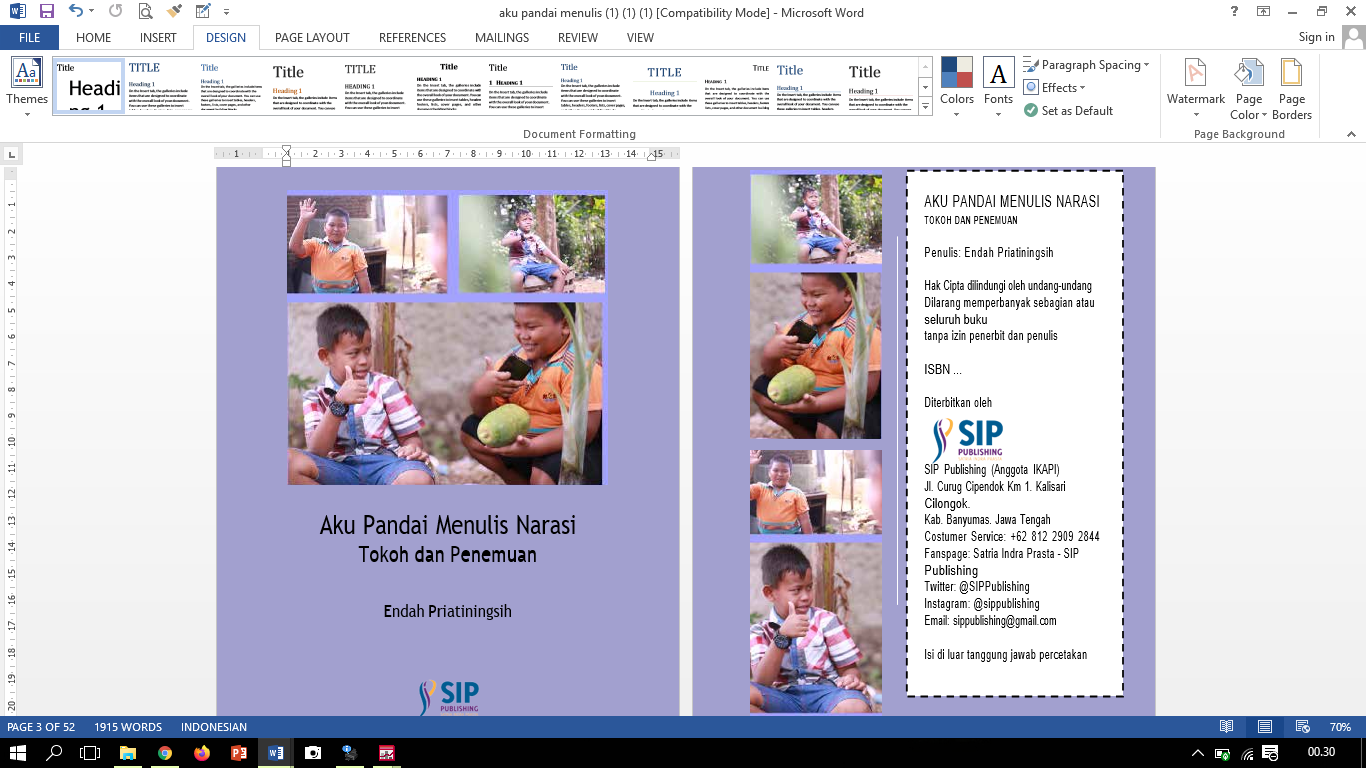 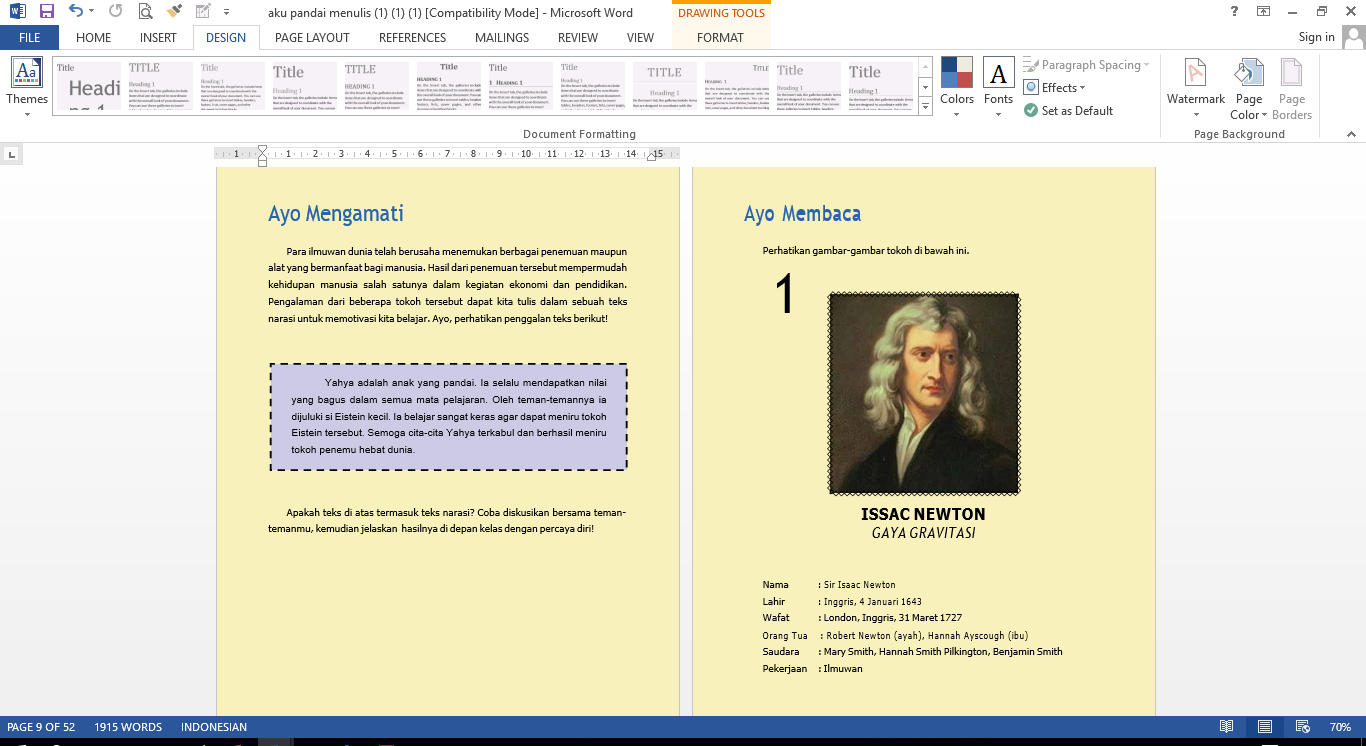 